                                                                                              ПРОЕКТвнесен Главой Тутаевского                                                                                                          муниципального районаД.Р.Юнусовым________________________(подпись)«___»_____________ 20___г.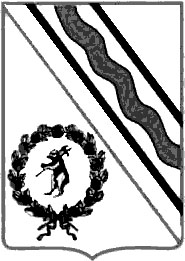 Муниципальный СоветТутаевского муниципального районаРЕШЕНИЕот __________________ №______ -гг. Тутаевпринято на заседанииМуниципального СоветаТутаевского муниципального района_____________________________О внесении изменений в решение Муниципального Совета  Тутаевского  муниципального района от  28.09.2012 № 116 -г "Об утверждении положения о бюджетном устройстве и бюджетном процессе в Тутаевском муниципальном районе " В соответствии с Бюджетным кодексом Российской Федерации, Федеральным законом  от 06.10.2003  №131-ФЗ «Об общих принципах организации местного самоуправления в Российской Федерации», руководствуясь Уставом Тутаевского муниципального района, в целях приведения бюджетного процесса в соответствии с бюджетным законодательством, Муниципальный Совет Тутаевского муниципального района  решил: 1. Внести в Положение о бюджетном устройстве и бюджетном процессе в Тутаевском муниципальном районе, утвержденное решением Муниципального Совета Тутаевского муниципального района от 28.09.2012 №116-г следующие изменения: 1.1. В пункте 5 статьи 27.1   слова  "проект долгосрочного бюджетного прогноза  (проект изменений долгосрочного бюджетного прогноза)"  заменить  словами "долгосрочный бюджетный прогноз (проект бюджетного прогноза, проект изменений долгосрочного бюджетного прогноза)".2. Контроль за исполнением настоящего решения возложить  на постоянную комиссию Муниципального Совета Тутаевского муниципального района по бюджету, финансам и налоговой политике (Романюк А.И.).3. Опубликовать настоящее решение в Тутаевской массовой муниципальной газете "Берега".4. Настоящее решение вступает в силу после его официального опубликования.   Председатель Муниципального Совета  Тутаевского муниципального района 			    М.А.Ванюшкин Электронная копия сдана                                                     ______________  «____» _________2020 года03 -009- МССпециальные отметки (НПА/ПА) _______________Рассылка:Муниципальный Совет Тутаевского муниципального района - 1 экзАдминистрация ТМР - 1 экз.Департамент финансов администрации ТМР - 1экз.Тутаевская массовая муниципальная газета «Берега» - 1 экз.Департамент образования Администрации ТМР-1Департамент муниципального имущества Администрации ТМР-1Департамент культуры, туризма и молодежной политики Администрации ТМР -1Департамент труда и социального развития Администрации ТМР-1 МУ Контрольно - счетная палата ТМР -1  Должность, Ф.И.О.,исполнителя и согласующих лицДата и время получения документаДата и время согласования (отказа в согласова-нии)Личная подпись, расшифровка (с пометкой «Согласовано», «Отказ в согласовании»)Замечанияглавный специалист-юрисконсульт конт-рольно-ревизионного отдела департаменттафинансов администра-ции ТМР  	Мухина О.А.(2-20-78, исполнитель)заместитель Главы Администрации  ТМР по финансовым вопро-сам-директор департа-мента финансов  Низова О.В.         начальник юридичес-кого отдела админис-тративно-правового управления Админист-рации ТМР	Коннов В.В.управляющий деламиАдминистрации ТМР                        Балясникова С.В.      Первый заместитель Главы Администрации ТМР   Новикова М.К.